Комунальне підприємство «Одесміськелектротранс»
КП «ОМЕТ»Оголошення про проведення спрощеної закупівлі від 21.09.2022 року1.Найменування замовника: Комунальне підприємство «Одесміськелектротранс»1.1. Місцезнаходження замовника: вул. Водопровідна, 1, місто Одеса, 650071.2. Ідентифікаційний код замовника в Єдиному державному реєстрі юридичних осіб, фізичних осіб - підприємців та громадських формувань: 033284971.3.Категорія замовника: Юридична особа, яка здійснює діяльність в окремих сферах господарювання, що зазначені у пункті 4 частині першій статті 2 Закону України «Про публічні закупівлі» від 25.12.2015р. № 922-VIII, в редакції Закону України «Про внесення змін до Закону України «Про публічні закупівлі» та деяких інших законодавчих актів України щодо вдосконалення публічних закупівель» від 19.09.2019р. №114-IX.2. Вид предмета закупівлі: послуга2.1. Назва предмета закупівлі із зазначенням коду за Єдиним закупівельним словником (у разі поділу на лоти такі відомості повинні зазначатися стосовно кожного лота) та назви відповідних класифікаторів предмета закупівлі і частин предмета закупівлі (лотів) (за наявності): Виготовлення та монтаж модульної споруди – диспетчерського пункту згідно ДК021:2015 код 45210000-2 – Будівництво будівель.Номенклатура позиції предмета закупівлі за Єдиним закупівельним словником (у разі поділу на лоти такі відомості повинні зазначатися стосовно кожного лота) та назви відповідних класифікаторів предмета закупівлі і частин предмета закупівлі (лотів) (за наявності): CPV ДК 021:2015: - 45212600-2 – Будівництво павільйонів.2.2. Конкретна назва предмета закупівлі: Виготовлення та монтаж модульної споруди – диспетчерського пункту згідно ДК021:2015 код 45210000-2 – Будівництво будівель.3. Інформація про технічні, якісні та інші характеристики предмета закупівлі (технічні вимоги до предмету закупівлі додатково зазначені у Додатку №3 до оголошення про спрощену закупівлю):3.1. Технічні, якісні характеристики предмета закупівлі повинні відповідати встановленим/зареєстрованим діючим нормативним актам діючого законодавства (державним стандартам (технічним умовам), які передбачають застосування заходів із захисту довкілля. 4. Місце поставки товарів або місце виконання робіт чи надання послуг: 65112 м. Одеса, вул. Академіка Вавілова, 76а 4.1. Кількість товарів, обсяг робіт чи послуг: 1 послуга5. Строк поставки товарів, виконання робіт, надання послуг: протягом 1 (одного місяця з моменту підписання договору.6. Умови оплати: попередня оплата у розмірі 50% (п’ятдесят відсотків), протягом 5 (п’яти) банківських днів, починаючи з дати отримання Замовником рахунку;остаточний розрахунок за надані послуги проводяться протягом 5-ти банківських днів  після  підписання Акту надання послуг без зауважень на підставі наданого оригіналу рахунка.7. Очікувана вартість предмета закупівлі: 380 600 гривень 00 копійок (триста вісімдесят тисяч шістсот гривень, 00 коп. ) з ПДВ;8. Період уточнення інформації про закупівлю (не менше трьох робочих днів з дня оприлюднення оголошення про проведення спрощеної закупівлі в електронній системі закупівель): 27.09.2022.9. Кінцевий строк подання пропозицій (строк для подання пропозицій не може бути менше ніж два робочі дні з дня закінчення періоду уточнення інформації про закупівлю):  до 05.10.2022;10. Перелік критеріїв оцінки пропозицій із зазначенням питомої ваги критеріїв: Єдиним критерієм оцінки пропозицій на дану закупівлю є ціна. Питома вага критерію оцінки (ціна) – 100%.В разі якщо Учасник є платником ПДВ відповідно до законодавства, такий Учасник обов’язково зазначає ціну з урахування ПДВ.10.1. Методика оцінки пропозицій: Ранжування всіх поданих пропозицій здійснюється системою автоматично за ціною, формуючи рейтинги позиції учасників від найбільш економічно вигідної до найменш вигідної. Дана інформація автоматично оприлюднюються системою.Після оцінки пропозицій замовник розглядає пропозиції на відповідність вимогам оголошення про проведення спрощеної закупівлі з переліку учасників, починаючи з учасника, пропозиція якого за результатом оцінки визначена найбільш економічно вигідною. Строк розгляду пропозиції, яка за результатами оцінки визначена найбільш економічно вигідною, не повинен перевищувати п’яти робочих днів з дня визначення найбільш економічно вигідної пропозиції. Строк розгляду пропозиції може бути аргументовано продовжено замовником до 20 робочих днів. У разі продовження строку розгляду пропозиції замовник оприлюднює повідомлення в електронній системі закупівель.У разі відхилення пропозиції, що за результатами оцінки визначена найбільш економічно вигідною, замовник розглядає наступну пропозицію у списку пропозицій, розташованих за результатами їх оцінки, починаючи з найкращої.11. Розмір забезпечення пропозицій учасників (якщо замовник вимагає його надати): 10 000 грн. (десять тисяч гривень 00 копійок).11.1. Умови надання забезпечення пропозицій учасників (якщо замовник вимагає його надати): Замовником вимагається внесення учасником забезпечення пропозиції Учасника. 11.2. Умови Строк дії забезпечення пропозиції дорівнює або перевищує 90 (дев’яносто) днів із дати кінцевого надання забезпечення пропозиції: вимоги та умови до забезпечення пропозиції зазначаються відповідно до наказу Міністерства розвитку економіки, торгівлі та сільського господарства України від 14.12.2020 № 2628 «Про затвердження форми і Вимог до забезпечення пропозиції», а саме:1. Ці Вимоги визначають обов’язкові вимоги до гарантії, яка надається як забезпечення пропозиції, передбаченої пунктом 10 частини 1 статті 1 Закону України «Про публічні закупівлі» (далі — гарантія), банками далі — гарант).2. Терміни, зазначені у вимогах і формі забезпечення пропозиції (далі — форма), вживаються у значеннях, визначених Цивільним кодексом України, Законом України «Про публічні закупівлі», постановою Правління Національного банку України від 15 грудня 2004 року № 639 «Про затвердження Положення про порядок здійснення банками операцій за гарантіями в національній та іноземних валютах» (у редакції постанови Правління Національного банку України від 25 січня 2018 року № 5).3. Реквізити гарантії, визначені у формі, яка є  додатком 4 до оголошення про проведення спрощеної закупівлі), є обов’язковими для складання гарантії.4. У реквізитах гарантії:1) щодо повного найменування гаранта зазначається інформація:— повне найменування гаранта, його ідентифікаційний код у Єдиному державному реєстрі юридичних осіб, фізичних осіб — підприємців та громадських формувань, його категорія;— код банку (у разі наявності);— адреса місцезнаходження;— поштова адреса для листування;— адреса електронної пошти гаранта, на яку отримуються документи;— SWIFT-адреса гаранта ;2) щодо повного найменування принципала, яким є учасник спрощеної закупівлі, зазначається інформація: — повне найменування — для юридичної особи;— прізвище, ім’я та по батькові (у разі наявності) — для фізичної особи;— ідентифікаційний код у Єдиному державному реєстрі юридичних осіб, фізичних осіб — підприємців та громадських формувань, його категорія — для принципала юридичної особи — резидента;— реєстраційний номер облікової картки платника податків — для принципала фізичної особи — резидента (у разі наявності);— серія (за наявності) та номер паспорта (для фізичної особи, яка через свої релігійні переконання відмовляється від прийняття реєстраційного номера облікової картки платника податків) або індивідуальний податковий номер платника податку на додану вартість (у разі відсутності паспорта);— адреса місцезнаходження;3) щодо повного найменування бенефіціара, яким є замовник, зазначається інформація:— повне найменування юридичної особи;— ідентифікаційний код у Єдиному державному реєстрі юридичних осіб, фізичних осіб — підприємців та громадських формувань, його категорія;— адреса місцезнаходження;4) сума гарантії зазначається цифрами і словами, назва валюти — словами;5) у назві валюти, у якій надається гарантія, зазначається валюта, у якій надається гарантія, та її цифровий і літерний код відповідно до Класифікатора іноземних валют та банківських металів, затвердженого постановою Правління Національного банку України від 04 лютого 1998 року № 34;6) датою початку строку дії гарантії зазначається дата видачі гарантії або дата набрання нею чинності;7) зазначається дата закінчення строку дії гарантії, якщо жодна з подій, передбачених у пункті 4 форми, яка є: додатком №4 до оголошення про проведення спрощеної закупівлі), не настане;8) зазначаються унікальний номер оголошення про проведення спрощеної закупівлі, присвоєний електронною системою закупівель, у форматі UA-XXXX-XX-XX-XXXXXX-X та назва і вебсайт інформаційно-телекомунікаційної системи «PROZORRO»;9) в інформації щодо оголошення про проведення спрощеної закупівлі зазначаються:— дата оголошення про проведення спрощеної закупівлі;— назва предмета закупівлі / частини предмета закупівлі (лота) згідно з оголошенням про проведення спрощеної закупівлі; 10) строк сплати коштів за гарантією зазначається в робочих або банківських днях;11) у разі якщо надавачем гарантії є страхова організація, зазначається:— назва договору, відповідно до якого надається гарантія, його номер та інші реквізити договору в разі їх наявності;— ліцензія на здійснення страхової діяльності.5. Гарантія та договір, який укладається між гарантом та принципалом, не може містити додаткових умов щодо:— вимог надання принципалом листів або інших документів (крім випадків надання принципалом повідомлення гаранту про настання обставин, за яких строк дії гарантії вважається закінченим, зазначених у абзаці четвертому пункту 4 форми, яка є додатком №4 до оголошення про проведення спрощеної закупівлі;— вимог надання третіми особами листів або документів, що підтверджують факт настання гарантійного випадку;— можливості часткової сплати суми гарантії.6. Гарантія, яка складається на паперовому носії, підписується уповноваженою(ими) особою(ами) гаранта та скріплюється печатками (у разі наявності)7. Гарантія, яка надається в електронній формі, підписується шляхом накладання кваліфікованого(их) електронного(их) підпису(ів) та кваліфікованої електронної печатки (у разі наявності), що прирівняні до власноручного підпису(ів) уповноваженої(их) особи(іб) гаранта та його печатки відповідно.8. Зміни до гарантії можуть бути внесені в порядку, передбаченому законодавством України, після чого вони стають невід’ємною частиною цієї гарантіїУмови неповернення забезпечення пропозиції: згідно з частиною 3 статті 25 Закону забезпечення пропозиції не повертається в разі:1) відкликання пропозиції учасником після закінчення строку її подання, але до того, як сплив строк, протягом якого пропозиції вважаються дійсними;2) непідписання договору про закупівлю учасником, який став переможцем спрощеної закупівлі;3) ненадання переможцем спрощеної закупівлі у строк, визначений частиною шостою статті 17 цього Закону, документів, що підтверджують відсутність підстав, установлених статтею 17 цього Закону;4) ненадання переможцем спрощеної закупівлі забезпечення виконання договору про закупівлю після отримання повідомлення про намір укласти договір про закупівлю, якщо надання такого забезпечення передбачено оголошенням про проведення спрощеної закупівлі.12. Розмір забезпечення виконання договору про закупівлю (якщо замовник вимагає його надати): 5% від суми договору у формі: банківської гарантії.12.1. Умови надання забезпечення виконання договору про закупівлю:Забезпечення виконання договору про закупівлю  вимагається.Учасник,  якого визнано переможцем, не пізніше ніж через 20 днів з дня прийняття рішення про намір укласти договір про закупівлю, але в будь-якому випадку до дати укладення Договору про закупівлю вносить забезпечення виконання такого договору в розмірі 5% від суми договору у формі: банківської гарантії:Банківська гарантія - безвідклична, безумовна банківська гарантія, оформлена відповідно до вимог Положення про порядок здійснення банками операцій за гарантіями в національній та іноземній валютах, затвердженого постановою Правління Національного банку України від 15.12.2004 № 639 та такої, що не суперечить вимогам Замовника, викладеним у цій документації.Строк дії банківської гарантії повинен перевищувати строк дії договору не менше ніж на 30 календарних днів.Відповідно до частини 3 статті 27 розмір забезпечення договору про закупівлю не може перевищувати 5 відсотків вартості договору про закупівлю.12.1.1. Усі витрати, пов’язані з оформленням забезпечення виконання договору, здійснюються за рахунок коштів учасника.Вимоги щодо забезпечення виконання договору не змінюють вимог щодо професійної компетентності учасника.Внесення забезпечення виконання договору не припиняє виконання зобов’язань учасника за Договором.12.1.2. Забезпечення виконання договору вноситься учасником-переможцем не пізніше дати укладення договору про закупівлю. 12.1.3. Відмовою від підписання договору про закупівлю товару є не надання Учасником згоди на внесення гарантії забезпечення виконання договору. 12.1.4. Замовник повертає забезпечення виконання договору про закупівлю після повного та своєчасного виконання учасником-переможцем договору, а також у разі визнання судом результатів процедури закупівлі або договору про закупівлю недійсними, у випадках, передбачених пунктами 17 та 18 статті 14 Закону “Про публічні закупівлі”, а також згідно з умовами, зазначеними у договорі, але не пізніше ніж протягом трьох банківських днів з дня настання зазначених обставин.До уваги учасників!Інформація для оформлення банківської гарантії: Реквізити бенефіціара – назва (Комунальне підприємство «Одесміськелектротранс»), ідентифікаційний код за ЄДРПОУ (03328497) місцезнаходження (65007, м. Одеса, вул. Водопровідна,1), банківські реквізити (№26009924421337, АБ «УКРГАЗБАНК», IBAN:UA 533204780000026009924421337,  МФО 320478, SWIFT UGASUAUK, код ЄДРПОУ 03328497, м. Одеса, вул. Пушкінська, 7, 65026);У разі неподання переможцем спрощеної закупівлі забезпечення виконання договору відповідно до вимог оголошення про проведення спрощеної закупівлі учасник, який визначений переможцем спрощеної закупівлі вважається таким, що відмовився від укладення договору про закупівлю та його пропозиція підлягає відхиленню на підставі п. 3 ч. 13 ст. 14 Закону13. Розмір мінімального кроку пониження ціни під час електронного аукціону в межах від 1 відсотка до 3 відсотків або в грошових одиницях очікуваної вартості закупівлі: 1 %.14. Пропозиція та усі документи, що мають відношення до неї, складаються українською мовою. При цьому, проектна, технічна документація (технічні специфікації, сертифікати, паспорти якості тощо, та/або скріншоти сторінок з офіційних сайтів, та/або сканкопії публікацій друкованих видань або письмових підтверджень), документи, що підтверджують відповідність учасника кваліфікаційним критеріям, а також установчі та правовстановлюючі документи, які викладені в оригіналі російською мовою, не потребують перекладу українською мовою.14.1. Усі документи як завантаженні файли, окрім заповненої електронної форми з окремими полями, у яких зазначається інформація про ціну, інші критерії оцінки (у разі їх установлення замовником), подаються у кольоровому сканованому вигляді у форматі PDF та повинні містити розбірливі зображення. Документи які подаються Учасником у складі пропозиції скануються з оригіналів або належно завірених копій (якщо надання копій вимагається ТД) документів в кольоровому вигляді.15. Прізвище, ім’я та по батькові, посада та електронна адреса однієї чи кількох посадових осіб замовника, уповноважених здійснювати зв’язок з учасниками: Беник Катерина Володимиріна, провідний фахівець відділу публічних закупівель, уповноважена особа КП «ОМЕТ», e-mail: katerynabenyk@gmail.com, 717-54-6716. У складі своєї пропозиції Учасник повинен надати:16.1. Цінову пропозицію згідно Додатку 1 до оголошення про проведення спрощеної закупівлі;16.2. Заповнений проект Договору* (та специфікацію до Договору) (Додаток 2 до оголошення про проведення спрощеної закупівлі не заповнюється);* не заповнюеться ціна та вартість16.3. Інші вимоги до Учасника та інформація про спосіб документального підтвер16.4. Перелік документів, які надає Учасник-переможець не пізніше ніж 10 днів з дня прийняття рішення про намір укласти договір:16.4.1. Протягом 1 робочого дня з дня проведення Аукціону. Учасник, пропозиція якого визнана найбільш економічно вигідною повинен надати на електрону адресу kpomet@ukr.net пропозицію за формою Додаток № 1, приведену у відповідність до показників за результатами проведеного аукціону.16.4.2 Банківське забезпечення виконання договору.16.4.3. Переможець спрощеної закупівлі під час укладення договору про закупівлю повинен надати: інформацію про право підписання договору про закупівлю; достовірну інформацію про наявність у нього чинної ліцензії або документа дозвільного характеру на провадження виду господарської діяльності, якщо отримання дозволу або ліцензії на провадження такого виду діяльності передбачено законом. У випадку ненадання інформації про право підписання договору про закупівлю учасник, який визначений переможцем спрощеної закупівлі, вважається таким, що відмовився від укладення договору про закупівлю та його пропозиція підлягає відхиленню на підставі пункту 3 частин 13 статті 14 Закону.Додаток 1 до оголошення про проведення спрощеної закупівлі ФОРМА «ЦІНОВА ПРОПОЗИЦІЯ»(форма, яка подається Учасником)Ми, __________________________________________(в цьому місці зазначається повне найменування юридичної особи/ПІБ фізичної особи - Учасника) надає свою пропозицію щодо участі у спрощеній закупівлі за предметом закупівлі: Виготовлення та монтаж модульної споруди – диспетчерського пункту згідно ДК021:2015 код 45210000-2 – Будівництво будівель.Номенклатура позиції предмета закупівлі за Єдиним закупівельним словником (у разі поділу на лоти такі відомості повинні зазначатися стосовно кожного лота) та назви відповідних класифікаторів предмета закупівлі і частин предмета закупівлі (лотів) (за наявності): CPV ДК 021:2015: - 45212600-2 – Будівництво павільйонів. (далі - Закупівля) відповідно до Закону України «Про публічні закупівлі». Вивчивши оголошення про проведення спрощеної закупівлі та технічні вимоги на виконання зазначеного вище, ми, уповноважені на підписання Договору, маємо можливість та погоджуємося виконати вимоги замовника та Договору за наступною ціною:1. У разі визначення нас переможцем та прийняття рішення про намір укласти договір про закупівлю, ми візьмемо на себе зобов'язання виконати всі умови, передбачені договором. 2. Ми погоджуємося дотримуватися умов цієї пропозиції протягом _________ календарних днів із дати кінцевого строку подання пропозицій. 3. Ми погоджуємося з умовами, що ви можете відхилити нашу чи всі пропозиції згідно з умовами оголошення про проведення спрощеної закупівлі та розуміємо, що Ви не обмежені у прийнятті будь-якої іншої пропозиції з більш вигідними для Вас умовами.4. Ми розуміємо та погоджуємося, що Ви можете відмінити закупівлю у разі наявності обставин для цього згідно із Законом.5. Якщо нас визначено переможцем торгів, ми беремо на себе зобов’язання підписати договір із замовником не пізніше ніж через 20 днів з дня прийняття рішення про намір укласти договір про закупівлю та не раніше ніж через 10 днів з дати оприлюднення на веб-порталі Уповноваженого органу повідомлення про намір укласти договір про закупівлю. 6. Зазначеним нижче підписом ми підтверджуємо повну, безумовну і беззаперечну згоду з усіма умовами проведення процедури закупівлі, визначеними в умовах оголошення про проведення спрощеної закупівлі.  Посада, прізвище, ініціали, підпис уповноваженої особи Учасника, завірені печаткою. ________________________________________________________Додаток 2 до оголошення про проведення спрощеної закупівлі ПРОЄКТ ДОГОВОРУ ДОГОВІР № С-ВКБ-П/2022_____про закупівлюм. Одеса                                                                       «____» ___________ 2022 р.КОМУНАЛЬНЕ ПІДПРИЄМСТВО «ОДЕСМІСЬКЕЛЕКТРОТРАНС» (КП «ОМЕТ») (надалі іменується «Замовник»), що є платником податку на прибуток на загальних підставах, в особі в.о. директора Колесниченко Наталії Володимирівни, яка діє на підставі Статуту, з однієї сторони, та ______________________________________ (_______________________) (надалі іменується «Виконавець»), що є платником __________________________________, в особі _______________________________, який діє на підставі _______________, (в подальшому разом іменуються «Сторони», а кожна окремо – «Сторона»), на підставі Закону України «Про публічні закупівлі», уклали цей Договір про закупівлю (надалі – Договір) про таке:ПРЕДМЕТ ДОГОВОРУ1.1. В порядку та на умовах, визначених цим Договором, Виконавець зобов’язується надати Послуги виготовлення та монтажу модульної споруди – диспетчерського пункту згідно з ДК 021:2015: 45210000-2 – Будівництво будівель (надалі — послуги), а Замовник прийняти та своєчасно оплатити надані належним чином послуги в розмірі, строки та порядку визначеному цим Договором.1.1.1. Предмет закупівлі за кодом CPV ДК 021:2015: 45210000-2 – Будівництво будівель 1.1.2. Номенклатура позиції предмета закупівлі за кодом CPV ДК 021:2015 45212600-2 – Будівництво павільйонів.1.2. Обсяг, склад та умови надання послуг визначаються відповідно до технічної специфікації (Додаток 1), що додається до цього Договору і є невід’ємною його частиною.1.3. Послуги надаються власними силами, засобами та видатковими матеріалами Виконавця. Після виготовлення модульної споруди Виконавець проводить доставку та монтаж об’єкту на ділянку визначену Замовником за адресою Замовника: Одеська область, м. Одеса, вул. Академіка Вавілова, 76а. 2. ЯКІСТЬ ПОСЛУГ І ГАРАНТІЇ2.1. Якісно наданими послугами вважаються такі послуги, які відповідають вимогам, що звичайно ставляться до послуг відповідного виду, а також умов цього Договору. Виконавець гарантує якість наданих послуг і змонтованого об’єкту вимогам діючих ДСТУ, ДБН та СНіП.2.2. Якість матеріалів, що використовуються для надання послуг, повинна відповідати технічним умовам, виданих заводом-виробником для таких матеріалів.2.3. Виконавець надає послуги із дотриманням вимог техніки безпеки, охорони праці, пожежної безпеки, санітарних норм та правил, відповідно до діючого законодавства України.2.4. Послуги надаються відповідно до технічної специфікації (Додаток 1), до Договору, що є його невід’ємною частиною, а також відповідно до інших умов цього Договору.2.5. Виконавець гарантує якість наданих послуг протягом дванадцяти місяців після підписання Акту наданих послуг Сторонами без зауважень.2.6. У випадку, якщо протягом гарантійного строку, зазначеного в п. 2.5. Договору, буде виявлено дефект внаслідок неналежного надання Виконавцем послуг, Виконавець зобов’язаний протягом 5 (п’яти) днів з моменту отримання письмового повідомлення Замовника направити свого уповноваженого представника для складання Акту про виявлені дефекти та недоліки. У разі неприбуття уповноваженого представника Виконавця, Замовник має право самостійно скласти Акт про виявлені дефекти та недоліки та такий Акт за підписом лише з боку Замовника матиме юридичну чинність для Виконавця та обов’язковий для його виконання.У разі, якщо Виконавець не усунув дефекти, у строк, зазначений в Акті, Замовник має право усунути їх за власний рахунок з обов’язковим подальшим відшкодуванням витрат від Виконавця.У випадку прибуття Виконавця до Замовника, однак ненадання письмової обґрунтованої відмови від підписання Акту, Виконавець додатково сплачує штраф Замовнику у розмірі 3% від загальної вартості Договору.2.7. У випадку виявлення дефектів, що виникли з вини Виконавця, гарантійний строк продовжується на час, протягом якого усувалися зазначені дефекти.2.8. Виконавець відповідає за неналежну якість використаних ним під час надання послуг матеріалів.3. ЦІНА ПОСЛУГ ТА УМОВИ ПЛАТЕЖІВ3.1. Загальна вартість Договору становить ____________________________ без ПДВ, ПДВ __________________________, всього з ПДВ ______________________ згідно Калькуляції (калькуляція повинна містити розшифрування витрат матеріальних і трудових ресурсів) (Додаток 2) до цього Договору, що є його невід’ємною частиною).3.2. Вартість та об’єм надаваних послуг підтверджується Актами наданих послуг, підписаних обома сторонами без зауважень. 3.3. Вартість послуг не може бути змінена Виконавцем в односторонньому порядку після укладання цього Договору та до повного його виконання Сторонами.3.4. Загальна вартість послуг цього Договору може бути зменшена за взаємною згодою Сторін шляхом підписання додаткової угоди.3.5. Розрахунки між Сторонами проводяться в національній валюті України гривні в безготівковій формі шляхом перерахування коштів на поточний рахунок Виконавця, у наступному порядку:попередня оплата у розмірі 50% (п’ятдесят відсотків), протягом 5 (п’яти) банківських днів, починаючи з дати отримання Замовником рахунку;остаточний розрахунок за надані послуги проводяться протягом 5-ти банківських днів  після  підписання Акту надання послуг без зауважень на підставі наданого оригіналу рахунка.4. ПОРЯДОК НАДАННЯ, ЗДАЧІ ТА ПРИЙМАННЯ ПОСЛУГПеред початком надання послуг Замовник надає Виконавцю схеми (плани), які підписуються обома Сторонами Договору, що містять деталізацію вимог Замовника щодо результату надання послуг та є обов’язковими для Сторін.Термін надання Послуг: Послуги надаються протягом 1 (одного) місяця з моменту підписання відповідних схем (планів).По завершенні надання послуг Виконавець надає Замовнику Акт наданих послуг.Замовник у термін 10-ти робочих днів з дня отримання Акту наданих послуг зобов’язаний направити Виконавцю оформлений Акт наданих послуг або мотивовану відмову від прийняття наданих послуг з переліком недоліків.У випадку мотивованої відмови Замовника від приймання наданих послуг, уповноважені особи Сторін у 5-денний термін з дня письмового пред’явлення Замовником Виконавцю мотивованої відмови складають Акт про усунення недоліків з переліком виявлених у наданих послугах недоліків та строками їх усунення Виконавцем. Усунення недоліків Виконавець здійснює за власний рахунок в установлені Актом про усунення недоліків строки. Після усунення Виконавцем недоліків у повному обсязі та за відсутності зауважень Замовник підписує Акт наданих послуг.Приймання та оцінка послуг здійснюється у відповідності з вимогами нормативних документів.Після підписання сторонами Акту наданих послуг без зауважень, Виконавець виставляє Замовнику рахунок на оплату.На вимогу Замовника, Виконавець надає останньому відповідні документи, що підтверджують якість використання матеріальних ресурсів, а також по всім матеріальним ресурсам первинні документи. У випадку не отримання зазначених документів, Замовник має право не приймати наданні послуги до моменту їх одержання.5. ПРАВА ТА ОБОВ’ЯЗКИ СТОРІН5.1. Виконавець зобов'язаний:5.1.1. своєчасно, якісно та відповідно технічних умов, що ставляться до послуг такого виду, надавати послуги зазначені в п. 1.1 цього Договору та додатками до нього;5.1.2. несе відповідальність за техніку безпеки  та охорону праці його працівників, забезпечує комплекс заходів охорони праці; забезпечує комплекс заходів з охорони навколишнього середовища під час надання послуг.5.1.3. надавати безперешкодний доступ представникам Замовника до місця надання послуг для перевірки якості надання послуг, за умови дотримання вимог безпеки з охорони праці, передбачених чинним законодавством України;5.1.4. при неможливості у передбачений цим Договором термін надати Послуги з неналежних від Виконавця обставин, негайно повідомити про це Замовника шляхом надсилання листа, факсу або електронного листа уповноваженим представникам Замовника;5.1.5. застосовувати для надання послуг оригінальні матеріали заводського виготовлення, а також власного виробництва з наданням Замовнику всіх необхідних технічно-експлуатаційних документів; 5.1.6. на умовах, визначених цим Договором, за свій рахунок усунути недоліки (брак, дефекти та недоробки), що виникли з вини Виконавця;5.1.7. складати та передавати Замовнику Акти наданих послуг, що фактично були наданні згідно порядку зазначеному у цьому Договорі.5.1.8. нести інші обов’язки, що випливають із даного Договору та чинного законодавства.5.2. Виконавець має право:5.2.1. своєчасно та в повному обсязі, на умовах цього Договору отримувати оплату за надані послуги.5.2.2. у разі невиконання зобов’язань Замовником, Виконавець має право достроково розірвати Договір повідомивши про це Замовника не пізніше ніж за 30-ть (тридцять) календарних днів до дати його розірвання;5.2.3. вимагати своєчасне та повне оформлення всіх супровідних документів, що стосуються цього Договору;5.2.4. інші права, що випливають з положень даного Договору та чинного законодавства.5.3. Замовник зобов’язаний:5.3.1. призначити відповідального керівника з контролю за наданням послуг, повідомивши про це Виконавця. Дана особа буде офіційним представником Замовника і уповноважена вирішувати організаційно-технічні питання з Виконавцем;5.3.2. приймати від Виконавця послуги, що надаються на умовах, визначених цим Договором;5.3.3. здійснювати своєчасну оплату наданих послуг на умовах, передбачених цим Договором;5.3.4. приймати належним чином надані послуги, якість яких відповідає вимогам законодавства України та умовам Договору та за відсутністю мотивованої відмови підписувати відповідні Акти наданих послуг;5.3.5. нести інші обов’язки, що випливають із цього Договору та чинного законодавства.5.4. Замовник має право:5.4.1. у разі невиконання Виконавцем умов цього Договору, Замовник має право достроково розірвати Договір, повідомивши про це Виконавця у строк не менше 10 (десяти) календарних днів до розірвання.5.4.2. перевіряти хід та якість надання послуг, а також контролювати відповідність складу та обсягів надання послуг, не втручаючись при цьому в господарську діяльність Виконавця;5.4.3. в будь-який момент давати Виконавцю вказівки та пропозиції з приводу надання послуг, які є обов’язковими для виконання Виконавцем;5.4.4. вимагати від Виконавця належного виконання зобов’язань за цим Договором;5.4.5. не приймати послуги, які не відповідають умовам цього Договору; 5.4.6. відмовитися від послуг у разі виявлення недоліків та вимагати від Виконавця їх виправлення.6. ВІДПОВІДАЛЬНІСТЬ СТОРІН6.1. У разі невиконання або неналежного виконання своїх зобов'язань за Договором Сторони несуть відповідальність, передбачену чинним законодавством України та цим Договором. 6.2. У разі несвоєчасного надання послуг Виконавець повинен сплатити пеню Замовнику у розмірі подвійної облікової ставки НБУ від вартості несвоєчасного надання послуг за кожен день прострочення, включаючи день фактичного виконання зобов’язань. Сплата пені не звільняє Сторону від виконання прийнятих на себе зобов'язань по Договору.6.3. У випадках, не передбачених цим Договором, Сторони несуть відповідальність, передбачену чинним законодавством України.6.4. Якщо надані послуги не відповідають по якості вимогам, встановленим для цього виду послуг, а також умовам цього договору щодо якості, Виконавець сплачує Замовнику штраф в розмірі двадцяти відсотків вартості наданих послуг.6.5. У випадку не усунення Виконавцем недоліків під час прийняття послуг, Виконавець сплачує Замовнику штраф в розмірі 20 відсотків від вартості послуг, за якими були виявлені недоліки.У випадку не усунення Виконавцем недоліків під час гарантійного періоду, Виконавець сплачує Замовнику штраф в розмірі 20 відсотків від вартості послуг, за якими були виявлені недоліки. Також Замовник має право усунути недоліки власними силами та власний рахунок, а Виконавець зобов’язаний відшкодувати понесені Замовником витрати.6.6. В разі несвоєчасної оплати за надані послуги за цим договором Замовник сплачує пеню у розмірі 0,005 відсотка вартості від вартості наданих послуг, за якими виникла заборгованість, за кожний день такого прострочення, при цьому загальний розмір нарахування пені не повинен перевищувати 10% вартості наданих послуг, оплату яких було затримано.6.7. Сплата санкцій не звільняє Сторони від виконання зобов'язань за цим Договором.6.8. У разі порушення умов конфіденційності винна Сторона несе майнову відповідальність збитки, що завдані іншій Стороні, в межах прямої дійсної шкоди. При цьому Сторона, що зазнала збитки, повинна надати обґрунтовані докази вини та письмове підтвердження (розрахунку) розміру таких збитків. 6.9. У випадку застосування до Замовника будь-яким контролюючим органом штрафних санкцій, щодо недостовірності відомостей зазначених у п. 14.11 цього Договору, Виконавець зобов’язаний відшкодувати Замовнику усі понесені витрати за вимогою останнього.7. ОПЕРАТИВНО-ГОСПОДАРСЬКІ САНКЦІЇСторони прийшли до взаємної згоди щодо можливості застосування оперативно-господарської санкції зокрема, відмова від встановлення на майбутнє господарських відносин із стороною, яка порушує зобов’язання (пункт 4 частини першої статті 236 Господарського кодексу України).Відмова від встановлення на майбутнє господарських відносин із стороною, яка порушує зобов’язання, може застосовуватися Замовником до Виконавця за невиконання Виконавцем своїх зобов’язань перед Замовником в частині, що стосується: якості надання послуг;розірвання аналогічного за своєю природою Договору з Замовником у разі прострочення строку надання послуг;розірвання аналогічного за своєю природою Договору з Замовником у разі прострочення строку усунення дефектів/недоліків.У разі порушення Виконавцем умов щодо порядку та строків надання послуг, якості надання послуг, Замовник має право в будь-який час як протягом строку дії цього Договору, так і протягом одного року після спливу строку дії цього Договору, застосувати до Виконавця оперативно-господарську санкцію у формі відмови від встановлення на майбутнє господарських зв’язків (далі – Санкція).Строк дії Санкції визначає Замовник, але він не буде перевищувати трьох років з моменту початку її застосування. Замовник повідомляє Виконавця про застосування до нього Санкції та строк її дії шляхом направлення повідомлення у спосіб (письмова заявка направляється Замовником на електронну адресу Виконавця, що вказана у реквізитах, з подальшим направленням цінним листом з описом вкладення та повідомленням на поштову адресу Виконавця, що вказана у реквізитах, передбачений Договору. Всі документи (листи, повідомлення, інша кореспонденція та т.і.), що будуть відправлені Замовником на адресу Виконавця, вказану у Договорі, вважаються такими, що були відправлені належним чином належному отримувачу до тих пір, поки Виконавець письмово не повідомить Замовника про зміну свого місцезнаходження (із доказами про отримання Замовником такого повідомлення). Уся кореспонденція, що направляється Замовником, вважається отриманою Виконавцем не пізніше 14-ти днів з моменту її відправки Замовником на адресу Виконавця, зазначену в Договорі.8. ПОРЯДОК ВНЕСЕННЯ ЗМІН ТА РОЗІРВАННЯ ДОГОВОРУ Зміни до договору можуть вноситись у випадках, зазначених у цьому Договорі та оформляються у письмовій формі шляхом укладення додаткової угоди.Пропозицію щодо внесення змін до договору може зробити кожна із Сторін Договору.Пропозиція щодо внесення змін до договору має містити обґрунтування необхідності внесення таких змін договору і виражати намір особи, яка її зробила, вважати себе зобов'язаною у разі її прийняття. Обмін інформацією щодо внесення змін до договору здійснюється у письмовій формі шляхом взаємного листування.Зміна договору допускається лише за згодою сторін, якщо інше не встановлено договором або законом. В той же час, договір може бути змінено або розірвано за рішенням суду на вимогу однієї із сторін у разі істотного порушення договору другою стороною та в інших випадках, встановлених договором або законом. У випадку, якщо судовим рішенням Договір змінено або розірвано, Договір вважається зміненим або розірваним з дня набрання чинності даним рішенням, якщо іншого строку набрання чинності не встановлено за рішенням суду.Додаткові угоди та додатки до цього Договору є його невід'ємною частиною і мають юридичну силу у разі, якщо вони викладені у письмовій формі, підписані Сторонами.Сторона несе повну відповідальність за правильність вказаних нею у цьому Договорі реквізитів та зобов'язується своєчасно у письмовій формі повідомляти іншу Сторону про їх зміну, а у разі неповідомлення несе ризик настання пов'язаних із ним несприятливих наслідків.У випадках, не передбачених дійсним Договором, Сторони керуються чинним законодавством України.9. ІСТОТНІ УМОВИ ДОГОВОРУІстотні умови Договору не будуть змінюватися після його підписання до повного виконання Сторонами своїх зобов’язань, крім випадків, передбачених чинним законодавством України.Істотні умови договору про закупівлю не можуть змінюватися після його підписання до виконання зобов’язань сторонами в повному обсязі.Зміна істотних (основних) умов договору може здійснюватися за згодою сторін, про що укладається відповідна додаткова угода.10. КОНФІДЕНЦІЙНІСТЬСторони гарантують дотримання конфіденційності та нерозголошення комерційної таємниці та конфіденційності відносно матеріалів, інформації та документації, одержаної за цим Договором або у зв'язку з ним.З документацією, що має конфіденційний характер (становить комерційну таємницю), можуть бути ознайомлені лише уповноважені особи Сторін, які безпосередньо пов'язані з виконанням цього Договору.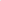 Сторони зобов'язуються прийняти i здійснити всі необхідні заходи щодо запобігання оприлюдненню, розголошенню, ознайомленню третіх осіб з інформацією, отриманою в зв'язку з виконанням цього Договору без згоди іншої Сторони, крім випадків, передбачених законодавством України.11. ОБСТАВИНИ, ЩО ВИКЛЮЧАЮТЬ ВІДПОВІДАЛЬНІСТЬСторони звільняються від відповідальності за невиконання або неналежне виконання зобов'язань за Договором, якщо це явилося наслідком дії обставин непереборної сили (форс-мажорних обставин). Строк виконання зобов'язань відкладається на термін дії таких обставин. Під форс-мажорними обставинами (обставинами непереборної сили) у даному Договорі слід розуміти надзвичайні та невідворотні обставини, що об’єктивно унеможливлюють виконання зобов’язань, передбачених умовами, обов’язків згідно із законодавчими та іншими нормативними актами, а саме: загроза війни, збройний конфлікт або серйозна погроза такого конфлікту, включаючи але не обмежуючись ворожими атаками, блокадами, військовим ембарго, дії іноземного ворога, загальна військова мобілізація, військові дії, оголошена та неоголошена війна, дії суспільного ворога, збурення, акти тероризму, диверсії, піратства, безлади, вторгнення, блокада, революція, заколот, повстання, масові заворушення, введення комендантської години, експропріація, примусове вилучення, захоплення підприємств, реквізиція, громадська демонстрація, блокада, страйк, аварія, протиправні дії третіх осіб, пожежа, вибух, тривалі перерви в роботі транспорту, регламентовані умовами відповідних  рішень та актами державних органів влади, закриття морських проток, ембарго, заборона (обмеження) експорту/імпорту тощо, а також викликані винятковими погодними умовами і стихійним лихом, а саме: епідемія, сильний шторм, циклон, ураган, торнадо, буревій, повінь, нагромадження снігу, ожеледь, град, заморозки, замерзання моря, проток, портів, перевалів, землетрус, блискавка, пожежа, посуха, просідання і зсув ґрунту, інші стихійні лиха тощо, а також набрання чинності актами органів державної влади чи місцевого самоврядування та інші випадки, які спричиняють неможливість виконання Сторонами своїх зобов’язань за цим Договором або перешкоджають їх своєчасному виконанню.Дія обставин непереборної сили повинна бути підтверджена органами Торгово-промислової палати України або організацією на яку Урядом покладені обов'язки по ліквідації таких обставин. Сторона, для якої створилась форс-мажорні обставинами, зобов’язана проінформувати іншу Сторону не пізніше 5 (п’яти) календарних днів із моменту їх виникнення або припинення в письмовій формі і зробити все можливе для максимального попередження негативного впливу форс-мажорних обставин на виконання зобов’язань за цим Договором. Несвоєчасне повідомлення про виникнення форс-мажорних обставин позбавляє відповідну Сторону права посилатися на ці обставини.Відповідно до листа від 28.02.2022 № 2024/02.0-7.1 Торгово-промислової палати засвідчено форс-мажорні обставини (обставини непереборної сили), а саме: військову агресію РФ проти України.12. ВИРІШЕННЯ СПОРІВ12.1. Всі суперечки, що виникатимуть між Сторонами при виконанні умов даного договору, будуть вирішуються шляхом рівноправних доброзичливих переговорів, а при не досягненні згоди – вирішується в судовому порядку за встановленою підвідомчістю та підсудністю такого спору відповідно до чинного законодавства України.13. СТРОК ДІЇ ДОГОВОРУЦей договір набирає чинності з дня його підписання та діє до 31.12.2022 року, включно.В частині оплати — до повного виконання сторонами взятих на себе зобов’язань.Договір укладається українською мовою i підписується у двох автентичних примірниках, що мають однакову юридичну силу, для кожної із Сторін.14. ІНШІ УМОВИДодаткові угоди та додатки до цього Договору є його невід'ємними частинами і мають юридичну силу у разі, якщо вони викладені у письмовій формі, підписані Сторонами та скріплені їх печатками (окрім калькуляцій Виконавця).Жодна з Сторін не має права передавати свої права за Договором третій Стороні без письмової згоди іншої Сторони. Договір, його зміст, а також усі доповнення до нього є конфіденційними документами і не підлягають розголошенню або використанню Сторонами без згоди іншої Сторони, крім випадків, коли таке використання (розголошення) пов’язане з одержанням офіційних дозволів, документів для виконання даного договору або сплати податків, інших обов’язкових платежів. Взаємовідносини Сторін, не передбачені Договором, регулюються чинним законодавством України. Сторони визначають обов'язковим використання печаток Сторін в рамках господарської операції.Сторони зобов'язуються письмово повідомляти одна одну у випадку прийняття рішення про ліквідацію, реорганізацію або банкрутство однієї із Сторін у термін не пізніше 3-х робочих днів із дати прийняття такого рішення. У ті ж терміни, Сторони повідомляють одна одну про зміну поштової, юридичної адреси, банківських реквізитів та при зміні ставки або системи оподаткування. У разі неповідомлення у встановлений строк, Сторона зобов’язується відшкодувати збитки фінансові та інші санкції, понесенні внаслідок цього неповідомлення другою стороною.Договір не втрачає чинності у разі зміни реквізитів Сторін, їх установчих документів, а також зміни організаційно-правової форми тощо. Про зазначені зміни Сторони у письмовій формі зобов’язані протягом 7 (семи) робочих днів повідомити одна одну.Своїм підписом під цим Договором кожна зі Сторін Договору відповідно до Закону України «Про захист персональних даних» надає іншій Стороні однозначну беззастережну згоду (дозвіл) на обробку персональних даних у письмовій та/або електронній формі в обсязі, що міститься у цьому Договорі, рахунках, актах, накладних та інших документах, що стосуються цього Договору, з метою забезпечення реалізації цивільно-правових, господарсько-правових, адміністративно-правових, податкових відносин та відносин у сфері бухгалтерського обліку, а також підтверджує, що отримала повідомлення про включення персональних даних до бази персональних даних іншої Сторони, та що повідомлена про свої права, як суб’єкта персональних даних, які визначені ст. 8 Закону України «Про захист персональних даних», а також мету збору цих даних та осіб, яким ці дані передаються. Сторони зобов’язуються забезпечувати виконання вимог ЗУ «Про захист персональних даних», включаючи забезпечення режиму захисту персональних даних від незаконної обробки та не законного доступу до них, а також забезпечувати дотримання прав суб’єкта персональних даних згідно з вимогами ЗУ «Про захист персональних даних».У разі якщо Виконавець має намір залучити спроможності інших суб’єктів господарювання як співвиконавців в обсязі не менше ніж 20 відсотків від вартості договору про закупівлю, Виконавець обов’язково погоджує їх із Замовником та повідомляє про повне найменування та місцезнаходження кожного суб’єкта господарювання, який буде залучений ним до надання послуг як співвиконавець протягом 3-х робочих днів з дня прийняття рішення.У випадку зміни співвиконавця, спроможності якого залучені для надання послуг, Виконавець погоджує їх із Замовником протягом 2-х робочих днів з моменту прийняття рішення.Виконавець, як суб’єкт господарювання є суб’єктом мікро підприємництва. При виконанні своїх зобов’язань за цим Договором, Сторони визнають та підтверджують, що вони проводять політику повної нетерпимості до діянь, предметом яких є неправомірна вигода, в тому числі до корупції, яка передбачає повну заборону неправомірних вигод та здійснення виплат за сприяння або спрощення формальностей у зв’язку з господарською діяльністю, забезпечення більш швидкого вирішення тих чи інших питань. Сторони керуються у своїй діяльності застосовним законодавством і розробленими на його основі політикою та процедурами, спрямованими на боротьбу з діяннями, предметом яких є неправомірна вигода, і корупція зокрема.Сторони гарантують, що їм самим та їхнім працівникам заборонено пропонувати, давати або обіцяти надати будь-яку неправомірну вигоду (грошові кошти, цінні подарунки тощо) будь-яким особам (включаючи, серед іншого, службовим особам, уповноваженим особам юридичних осіб, державним службовцям), а також вимагати отримання, приймати або погоджуватися прийняти від будь-якої особи, прямо чи опосередковано, будь-яку неправомірну вигоду (грошові кошти, цінні подарунки тощо).15. МІСЦЕЗНАХОДЖЕННЯ ТА РЕКВІЗИТИ СТОРІНДодаток №1 до договору про закупівлю№ С-ВКБ-П/2022/______від «__» ________ 2022 рТехнічна специфікація(обсяг, склад та умови надання послуг)Предмет договору: Виготовлення та монтаж модульної споруди – диспетчерського пункту згідно ДК021:2015 код 45210000-2 – Будівництво будівель.Предмет закупівлі за кодом CPV ДК 021:2015: 45210000-2 – Будівництво будівель.Номенклатура позиції предмета закупівлі за кодом CPV ДК 021:2015: 45212600-2 – Будівництво павільйонів .Перелік основних даних та вимог:Модульна споруда - диспетчерський пункт: 8000х3200мм, Н – 2850мм,            Висота  потолка – 2400мм. Архетип «Отрада».Основа та каркас: елементи основи з профільної труби 60х40мм, каркас – 40х40мм, 40х20мм, сталь кутова 32х32ммСтіни та покрівля:  покрівля: гідро- та паробар’єр, профнастил ПК-20 (оцинкований); утеплення – мінеральна вата 100мм.Фасадна стіна:  віконні блоки, алюмінієва композитна панель (колір визначає замовник).Бокові стіни: металеві двері (3шт.) алюмінієва композитна панель (колір визначає замовник).Задня стіна: металопрофіль  (колір визначає замовник).Утеплення: мінеральна вата 50мм.Лакофарбове покриття та захист від корозії:В якості первинного покриття каркасу застосовується  ґрунт ГФ-021 («Зебра»). Місця примикання зовнішніх панелей та інших елементів конструкції, заповнити силіконовим герметиком для запобігання атмосферної вологи у скриті порожнини у період експлуатації.Внутрішнє оздоблення:На металеві направляючі нашивається дерев’яна рейка 25х40мм, на яку в подальшому нашивається ламіноване ДСП 16мм (меблеве).Санвузел: пластикова вагонка, без підлоги.Підлога: на основу каркасу монтується дошка 30мм, плита OSB  та полукомерційний лінолеум.Опалення: електроконвектори 3шт.Електрооснащення: лампи світлодіодні, розетки, вимикач. Електроприлади та електропроводку розрахувати на підключення до електромережі 220В, 50 Гц. Електророзетки підключити кабелем ШВВП 3х2,5. Електроосвілювальні прилади (світильники) підключити кабелем ШВВП 2х1,5.Скління та двері:Вікна металопластикові зовнішні:Тип 1 – 1000х1150мм – 1шт. (глухе, 1/3 відкривання);Тип 2 – 1000х1150мм – 2шт. (провітрювання);Тип 3 – 1000х1150мм – 2 шт. (глухе).Внутрішні:Тип 4 – 1000х1150мм – 1 шт. (глухе, 1/3 відкривання);Двері:Двері металопластикові – 1 шт. (900х2000мм);Двері металеві – 3 шт. (900х2000мм).Додатково: Диспетчерський пункт повинен бути розділений перестінками на 4 приміщення.Після виготовлення модульної споруди Виконавець проводить доставку та монтаж об’єкту на ділянку визначену ЗамовникомДодаток №2 до договору про закупівлю№ С-ВКБ-П/2022/______від «__» ________ 2022 рКАЛЬКУЛЯЦІЯДодаток №3
до оголошення про 
проведення спрощеної закупівлі Опис предмета закупівлі, в тому числі інформація про необхідні технічні, якісні та кількісні характеристики предмета закупівліПредмет закупівлі: Виготовлення та монтаж модульної споруди – диспетчерського пункту згідно ДК021:2015 код 45210000-2 – Будівництво будівель.Учасник надає в довільній формі Лист-згоду з технічними, якісними та іншими характеристиками предмету закупівлі!Модульна споруда - диспетчерський пункт: 8000х3200мм, Н – 2850мм,             Н-потолка – 2400мм. Архетип «Отрада»Основа та каркас: елементи основи з профільної труби 60х40мм, каркас – 40х40мм, 40х20мм, сталь кутова 32х32ммСтіни та покрівля:  покрівля: гідро- та паробар’єр, профнастил ПК-20 (оцинкований); утеплення – мінеральна вата 100мм.Фасадна стіна:  віконні блоки, алюмінієва композитна панель (колір визначає замовник).Бокові стіни: металеві двері (3шт.) алюмінієва композитна панель (колір визначає замовник).Задня стіна: металопрофіль  (колір визначає замовник).Утеплення: мінеральна вата 50мм.Лакофарбове покриття та захист від корозії:В якості первинного покриття каркасу застосовується  ґрунт ГФ-021 («Зебра»). Місця примикання зовнішніх панелей та інших елементів конструкції, заповнити силіконовим герметиком для запобігання атмосферної вологи у скриті порожнини у період експлуатації.Внутрішнє оздоблення:На металеві направляючі нашивається дерев’яна рейка 25х40мм, на яку в подальшому нашивається ламіноване ДСП 16мм (меблеве).Санвузел: пластикова вагонка, без підлоги.Підлога: на основу каркасу монтується дошка 30мм, плита OSB 16 мм та полукомерційний лінолеум.Опалення: електроконвектори 3шт.Електрооснащення: лампи світлодіодні, розетки, вимикач. Електроприлади та електропроводку розрахувати на підключення до електромережі 220В, 50 Гц. Електророзетки підключити кабелем ШВВП 3х2,5. Електроосвілювальні прилади (світильники) підключити кабелем ШВВП 2х1,5.Скління та двері:Вікна металопластикові зовнішні:Тип 1 – 1000х1150мм – 1шт. (глухе, 1/3 відкривання);Тип 2 – 1000х1150мм – 2шт. (провітрювання);Тип 3 – 1000х1150мм – 2 шт. (глухе).Внутрішні:Тип 4 – 1000х1150мм – 1 шт. (глухе, 1/3 відкривання);Двері:Двері металопластикові – 1 шт. (900х2000мм);Двері металеві – 3 шт. (900х2000мм).Додатково: Диспетчерський пункт повинен бути розділений перестінками на 4 приміщення.*Якщо у цій специфікації містяться посилання на стандартні характеристики, технічні регламенти та умови, вимоги, умовні позначення та термінологію, пов’язані з товарами, роботами чи послугами, що закуповуються, передбачені існуючими міжнародними, європейськими стандартами, іншими спільними технічними європейськими нормами, іншими технічними еталонними системами, визнаними європейськими органами зі стандартизації або національними стандартами, нормами та правилами. Після кожного такого посилання слід вважати наявний вираз «або еквівалент». Якщо ця технічна специфікація містить посилання на конкретні марку чи виробника або на конкретний процес, що характеризує продукт чи послугу певного суб’єкта господарювання, чи на торгові марки, патенти, типи або конкретне місце походження чи спосіб виробництва, таке посилання є необхідним та обґрунтованим. Після кожного такого посилання слід вважати наявний вираз «або еквівалент». 	Увага!!!Фактом подання пропозиції учасник підтверджує відповідність своєї пропозиції технічним, якісним, кількісним, функціональним характеристикам до предмета закупівлі, у тому числі технічній специфікації (у разі потреби – планам, кресленням, малюнкам чи опису предмета закупівлі) та іншим вимогам до предмету закупівлі, що містяться в  тендерній документації та цьому додатку, а також підтверджує можливість надання послуг, у відповідності до вимог, визначених згідно з умовами тендерної документації.Додаток 4 до оголошення про проведення спрощеної закупівліВимоги до оформлення забезпечення пропозиції у вигляді банківської гарантії. Інструкція щодо заповнення гарантії: -	в гарантії потрібно зазначити дані в місцях з нижнім підкресленням;-	замінити слова курсивом на відповідні дані;-	*зазначити необхідне: робочі дні або банківські дні.ЗАТВЕРДЖЕНО
Наказ Міністерства розвитку економіки, торгівлі та сільського господарства України
14 грудня 2020 року N 2628Форма гарантії забезпечення пропозиції*зміни згідно із Законом № 1530-IX від 03.06.2021«ЗАТВЕРДЖЕНО» РІШЕННЯМ УПОВНОВАЖЕНОЇ ОСОБИПРОТОКОЛ № _1_від «21» вересня 2022 рокуБеник К.В.№Найменування[Номенклатура позиції предмета закупівлі за кодом CPV ДК 021:2015: Будівництво павільйонів CPV за ДК 021:2015 – 45212600-2]Одиниця виміруКількість товару1.Виготовлення та монтаж модульної споруди – диспетчерського пункту згідно ДК021:2015 код 45210000-2 – Будівництво будівель.1послугаІнші документи від Учасника:Інші документи від Учасника:1. Оригінал або копія Статуту зі змінами та доповненнями з відміткою державного реєстратора (у випадку відсутності відмітки державного реєстратора, Учасник повинен надати довідку або опис де зазначено код доступу, за яким існує можливість переглянути електронну версію документу або інший установчий документ зі змінами (у випадку законодавчо обумовленої відсутності Статуту).1.1.Копія Витягу з єдиного державного реєстру юридичних осіб, фізичних осіб – підприємців та громадських формувань. Витяг отриманий учасником в електронній формі, повинен бути належним чином завірений.1.2.Витяг з реєстру платників податку, або свідоцтво про реєстрацію платника податку, документи підтверджуючі статус платника податків (надати належним чином завірену копію). Витяг отриманий учасником в електронній формі, повинен бути належним чином завірений.1.3.Якщо пропозиція подається не керівником учасника, зазначеним у Єдиному державному реєстрі юридичних осіб, фізичних осіб-підприємців та громадських формувань, а іншою особою, учасник надає довіреність або доручення на таку особу.1.4.Повноваження щодо підпису документів пропозиції учасника (юридичної особи) процедури закупівлі та договору про закупівлю підтверджується одним із наступних документів: виписка з протоколу засновників, наказ про призначення, довіреність, доручення, або інший документ, що підтверджує повноваження посадової особи учасника на підписання документів тендерної пропозиції та договору. У разі якщо повноваження посадової особи або представника Учасника визначені довіреністю, Учасник подає у складі тендерної пропозиції документ(-и) на особу, яка надала (підписала) довіреність або  доручення (виписку з протоколу засновників (загальних зборів) та/або протокол засновників (загальних зборів) або наказу про призначення.2Гарантійний  лист від Учасника  наступного змісту:“Даним листом підтверджуємо, що зазначити найменування Учасника  не перебуває під дією спеціальних економічних та інших обмежувальних заходів, передбачених Законом України «Про санкції», чи спеціальних санкцій за порушення законодавства про зовнішньоекономічну діяльність, а також будь-яких інших обставин та заходів нормативного, адміністративного чи іншого характеру, що перешкоджають укладенню та/або виконанню договору про закупівлю”. 3Лист-погодження Учасника з умовами проєкту Договору про закупівлю, що міститься в Додатку 3 до Оголошення.4Достовірна інформація у вигляді довідки довільної форми в якій зазначити дані про наявність чинної ліцензії або документа дозвільного характеру на провадження виду господарської діяльності, якщо отримання дозволу або ліцензії на провадження такого виду діяльності передбачено законом. Замість довідки довільної форми учасник може надати чинну ліцензію або документ дозвільного характеру.5Довідка (інформація) про  відсутність застосування санкцій, передбачених статтею 236 ГКУ  наступного змісту:“Даним листом підтверджуємо, що у попередніх взаємовідносинах між  Учасником (повна назва Учасника) та Замовником оперативно-господарську/і санкцію/ії, передбачену/і пунктом 4 частини 1 статті 236 ГКУ, як відмова від встановлення господарських відносин на майбутнє не було застосовано”.Примітка:*У разі застосовування зазначеної санкції Замовник може прийняти рішення про відмову учаснику в участі у закупівлі та може відхилити пропозицію учасника як таку, що не відповідає умовам, визначеним в оголошенні про проведення спрощеної закупівлі, та вимогам до предмета закупівлі відповідно до п. 1 ч. 13 ст. 14 Закону України «Про публічні закупівлі».6Довідка, складена в довільній формі, яка містить інформацію про засновника та кінцевого бенефіціарного власника учасника, зокрема: назва юридичної особи, що є засновником учасника, її місцезнаходження та країна реєстрації; прізвище, ім’я по-батькові засновника та/або кінцевого бенефіціарного власника, адреса його місцяпроживання та громадянство.Зазначена довідка надається лише учасниками юридичними особами та лише в період, коли Єдиний державний реєстр юридичних осіб, фізичних осіб – підприємців та громадських формувань, не функціонує. Інформація про кінцевого бенефіціарного власника зазначається в довідці лише учасниками – юридичними особами, які повинні мати таку інформацію в Єдиному державному реєстрі юридичних осіб, фізичних осіб – підприємців та громадських формувань у відповідності до пункту 9 частини 2 статті 9 Закону України «Про державну реєстрацію юридичних осіб, фізичних осіб - підприємців та громадських формувань». 7Документ, що підтверджує проживання громадянина Російської Федерації, який є учасником процедури закупівлі чи кінцевим бенефіціарним власником учасника – юридичної особи, на території України на законних підставах. Таким документом є посвідка про тимчасове чи постійне місце проживання на території України видана у відповідності до Закону України «Про Єдиний державний демографічний реєстр та документи, що підтверджують громадянство України, посвідчують особу чи її спеціальний статус». Такий документ надається:-          Учасником – фізичною особою, яка є громадянином Російської Федерації;Учасником – юридичною особою, кінцевим бенефіціарним власником якої є громадянин Російської Федерації.8Учасник, в складі пропозиції надає гарантійний лист з підтвердженням відсутності підстав участі в закупівлі:відомості про юридичну особу, яка є учасником спрощеної закупівлі, внесено до Єдиного державного реєстру осіб, які вчинили корупційні або пов’язані з корупцією правопорушення;службову (посадову) особу учасника спрощеної закупівлі, яку уповноважено учасником представляти його інтереси під час проведення закупівлі, фізичну особу, яка є учасником, було притягнуто згідно із законом до відповідальності за вчинення корупційного правопорушення або правопорушення, пов’язаного з корупцією;суб’єкт господарювання (учасник) протягом останніх трьох років притягувався до відповідальності за порушення, передбачене пунктом 4 частини другої статті 6, пунктом 1 статті 50 Закону України "Про захист економічної конкуренції", у вигляді вчинення антиконкурентних узгоджених дій, що стосуються спотворення результатів тендерів;фізична особа, яка є учасником спрощеної закупівлі, була засуджена за злочин, учинений з корисливих мотивів (зокрема, пов’язаний з хабарництвом та відмиванням коштів), судимість з якої не знято або не погашено у встановленому законом порядку;службова (посадова) особа учасника спрощеної закупівлі, яка підписала пропозицію (або уповноважена на підписання договору), була засуджена за злочин, вчинений з корисливих мотивів (зокрема, пов’язаний з хабарництвом, шахрайством та відмиванням коштів), судимість з якої не знято або не погашено у встановленому законом порядку;учасник спрощеної закупівлі визнаний у встановленому законом порядку банкрутом та стосовно нього відкрита ліквідаційна процедура;у Єдиному державному реєстрі юридичних осіб, фізичних осіб - підприємців та громадських формувань відсутня інформація, передбачена пунктом 9 частини другої статті 9 Закону України "Про державну реєстрацію юридичних осіб, фізичних осіб - підприємців та громадських формувань" (крім нерезидентів);юридична особа, яка є учасником спрощеної закупівлі (крім нерезидентів), не має антикорупційної програми чи уповноваженого з реалізації антикорупційної програми, якщо вартість закупівлі товару (товарів), послуги (послуг) або робіт дорівнює чи перевищує 20 мільйонів гривень (у тому числі за лотом);учасник спрощеної закупівлі є особою, до якої застосовано санкцію у виді заборони на здійснення у неї публічних закупівель товарів, робіт і послуг згідно із Законом України "Про санкції";службова (посадова) особа учасника спрощеної закупівлі, яку уповноважено учасником представляти його інтереси під час проведення спрощеної закупівлі, фізичну особу, яка є учасником, було притягнуто згідно із законом до відповідальності за вчинення правопорушення, пов’язаного з використанням дитячої праці чи будь-якими формами торгівлі людьми;учасник спрощеної закупівлі має заборгованість із сплати податків і зборів (обов’язкових платежів), крім випадку, якщо такий учасник здійснив заходи щодо розстрочення і відстрочення такої заборгованості у порядку та на умовах, визначених законодавством країни реєстрації такого учасника.9Гарантійний Лист щодо погодження з Істотними (основними) умовами договору та можливістю їх включення до договору про закупівлю у разі перемоги в спрощеній закупівлі10Наявність документально  підтвердженого досвіду   виконання  аналогічного  договору за предметом закупівлі.Довідка в довільній формі, з інформацією про виконання  аналогічного (аналогічних) за предметом закупівлі договору (договорів)  (не менше одного договору), що укладений у 2020-2022 році, що виконаний Учасником у повному обсязі. Сканована копія договору.Аналогічним вважається договір з поставки аналогічних товарів .2. Відгуки повинні бути належно оформлені (на фірмовому бланку, з датою та реєстраційним номером), містити інформацію про предмет, №, дату, суму, кількість, якість наданих послуг, своєчасність їх надання, стан виконання договору наявність чи відсутність зауважень. 3. Досвід виконання договорів за цей період повинен бути виключно позитивним, тобто договори виконувалися своєчасно, надання послуг здійснювалося  в повному обсязі та якісно, зауваження (претензії) щодо виконання договорів від контрагентів не надходили. 4. Документи, які підтверджують виконання зазначеного(-их) аналогічного(-их) договору(-ів) наданих у повному обсязі: Копії актів наданих послуг (акту наданої послуги) до договору(-ів). У акті наданих послуг має бути посилання на номер та дату договору. - копії податкової/-их накладної/-их до акту наданих послуг (ця вимога стосується лише учасників – платників ПДВ);* В довідках не повинно бути накладень, редагувань та будь-яких замалювань.Інформація може надаватися про частково виконаний  договір, дія, якого не закінчена..11Працівників відповідної кваліфікації, які мають необхідні знання та досвід:- Довідку складену у довільній формі, яка містить інформацію про наявність в учасника працівників відповідної кваліфікації, які мають необхідні знання та досвід.Відомості про Учасника процедури закупівліВідомості про Учасника процедури закупівліПовне найменування УчасникаВищий орган управлінняКерівництво (ПІБ, посада, контактні телефони)Ідентифікаційний код за ЄДРПОУ (за наявності)МісцезнаходженняБанківські реквізитиОсоба відповідальна здійснювати зв'язок з Замовником (ПІБ, посада, контактні телефони)Факс (за наявності)Електронна адреса (за наявності)Адреса власного веб-порталу (за наявності)№з/пНайменування предмета закупівліОд. виміруКількістьЦіна за одиницю, грн. з ПДВ (або без ПДВ – якщо учасник не є платником ПДВ)Всього, грн. з ПДВ (або без ПДВ – якщо учасник не є платником ПДВ)Загальна вартість пропозиції, грн. з ПДВ (якщо учасник не є платником ПДВ поруч з ціною має бути зазначено: «без ПДВ»)Загальна вартість пропозиції, грн. з ПДВ (якщо учасник не є платником ПДВ поруч з ціною має бути зазначено: «без ПДВ»)Загальна вартість пропозиції, грн. з ПДВ (якщо учасник не є платником ПДВ поруч з ціною має бути зазначено: «без ПДВ»)Загальна вартість пропозиції, грн. з ПДВ (якщо учасник не є платником ПДВ поруч з ціною має бути зазначено: «без ПДВ»)(цифрами та словами)(цифрами та словами)ВИКОНАВЕЦЬ:ЗАМОВНИК:Диретор _________________  __________________М.П.КП «ОМЕТ». Одеса, вул. Водопровідна, 1IBAN:UA 53 320478 00000 26009924421337 в АБ «Укргазбанк», МФО 320478Код ЄДРПОУ 03328497ІПН 033284915016, Свід. ПДВ № 100266021e-mail: office@oget.od.ua тел./факс (048) 717-54-00, 724-62-57В.о. директора _____________ Наталія КОЛЕСНИЧЕНКОМ.П.ВИКОНАВЕЦЬ:ЗАМОВНИК:Диретор _________________  __________________М.П.КП «ОМЕТ». Одеса, вул. Водопровідна, 1IBAN:UA 53 320478 00000 26009924421337 в АБ «Укргазбанк», МФО 320478Код ЄДРПОУ 03328497ІПН 033284915016, Свід. ПДВ № 100266021e-mail: office@oget.od.ua тел./факс (048) 717-54-00, 724-62-57В.о. директора _____________ Наталія КОЛЕСНИЧЕНКОМ.П.